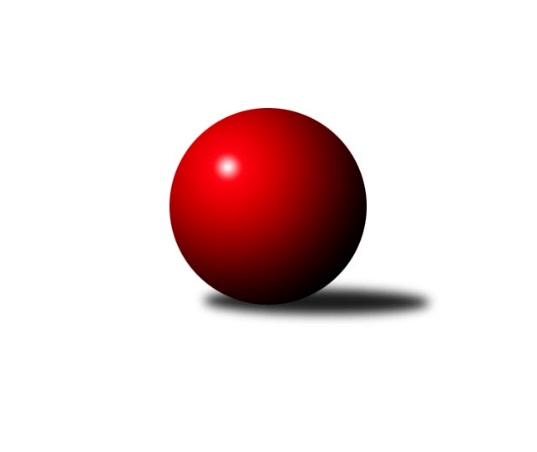 Č.16Ročník 2022/2023	20.5.2024 1. KLZ 2022/2023Statistika 16. kolaTabulka družstev:		družstvo	záp	výh	rem	proh	skore	sety	průměr	body	plné	dorážka	chyby	1.	KK Slovan Rosice	16	15	1	0	106.0 : 22.0 	(258.5 : 125.5)	3480	31	2271	1209	11.6	2.	KK Slavia Praha	17	13	0	4	96.0 : 40.0 	(245.5 : 162.5)	3383	26	2236	1147	20	3.	SKK Primátor Náchod	16	11	1	4	72.5 : 55.5 	(196.0 : 188.0)	3376	23	2242	1134	20.9	4.	TJ Valašské Meziříčí	16	11	0	5	72.5 : 55.5 	(202.0 : 182.0)	3353	22	2233	1120	20.9	5.	KK Jihlava	15	8	2	5	66.5 : 53.5 	(192.5 : 167.5)	3331	18	2216	1115	23.2	6.	KC Zlín	16	6	0	10	60.0 : 68.0 	(188.5 : 195.5)	3302	12	2213	1089	30.4	7.	KK Vyškov	16	5	0	11	51.0 : 77.0 	(167.5 : 216.5)	3305	10	2217	1088	28.3	8.	TJ Spartak Přerov	16	5	0	11	46.0 : 82.0 	(162.5 : 221.5)	3308	10	2239	1070	27.5	9.	SKK Rokycany	16	2	1	13	41.0 : 87.0 	(164.5 : 219.5)	3274	5	2215	1059	34.4	10.	SKK Jičín	16	1	1	14	28.5 : 99.5 	(142.5 : 241.5)	3230	3	2180	1051	36.2Tabulka doma:		družstvo	záp	výh	rem	proh	skore	sety	průměr	body	maximum	minimum	1.	KK Slovan Rosice	8	8	0	0	55.0 : 9.0 	(135.5 : 56.5)	3448	16	3518	3381	2.	KK Slavia Praha	8	6	0	2	46.0 : 18.0 	(122.5 : 69.5)	3461	12	3564	3317	3.	SKK Primátor Náchod	8	6	0	2	37.5 : 26.5 	(98.5 : 93.5)	3435	12	3544	3375	4.	KK Jihlava	8	4	2	2	36.5 : 27.5 	(107.5 : 84.5)	3325	10	3394	3260	5.	TJ Valašské Meziříčí	8	5	0	3	34.5 : 29.5 	(96.5 : 95.5)	3356	10	3423	3264	6.	KC Zlín	8	4	0	4	35.0 : 29.0 	(105.0 : 87.0)	3377	8	3555	3202	7.	SKK Rokycany	8	2	0	6	24.0 : 40.0 	(86.0 : 106.0)	3280	4	3333	3190	8.	TJ Spartak Přerov	8	2	0	6	23.0 : 41.0 	(87.5 : 104.5)	3238	4	3348	3103	9.	KK Vyškov	8	2	0	6	22.0 : 42.0 	(84.0 : 108.0)	3325	4	3415	3268	10.	SKK Jičín	8	1	1	6	17.0 : 47.0 	(72.0 : 120.0)	3216	3	3350	3075Tabulka venku:		družstvo	záp	výh	rem	proh	skore	sety	průměr	body	maximum	minimum	1.	KK Slovan Rosice	8	7	1	0	51.0 : 13.0 	(123.0 : 69.0)	3484	15	3730	3301	2.	KK Slavia Praha	9	7	0	2	50.0 : 22.0 	(123.0 : 93.0)	3375	14	3441	3303	3.	TJ Valašské Meziříčí	8	6	0	2	38.0 : 26.0 	(105.5 : 86.5)	3353	12	3489	3287	4.	SKK Primátor Náchod	8	5	1	2	35.0 : 29.0 	(97.5 : 94.5)	3369	11	3431	3265	5.	KK Jihlava	7	4	0	3	30.0 : 26.0 	(85.0 : 83.0)	3332	8	3442	3275	6.	KK Vyškov	8	3	0	5	29.0 : 35.0 	(83.5 : 108.5)	3302	6	3388	3149	7.	TJ Spartak Přerov	8	3	0	5	23.0 : 41.0 	(75.0 : 117.0)	3317	6	3409	3190	8.	KC Zlín	8	2	0	6	25.0 : 39.0 	(83.5 : 108.5)	3292	4	3397	3123	9.	SKK Rokycany	8	0	1	7	17.0 : 47.0 	(78.5 : 113.5)	3273	1	3387	3125	10.	SKK Jičín	8	0	0	8	11.5 : 52.5 	(70.5 : 121.5)	3232	0	3349	3122Tabulka podzimní části:		družstvo	záp	výh	rem	proh	skore	sety	průměr	body	doma	venku	1.	KK Slovan Rosice	9	9	0	0	61.0 : 11.0 	(149.0 : 67.0)	3482	18 	4 	0 	0 	5 	0 	0	2.	KK Slavia Praha	9	7	0	2	52.0 : 20.0 	(128.0 : 88.0)	3373	14 	3 	0 	1 	4 	0 	1	3.	TJ Valašské Meziříčí	9	7	0	2	41.5 : 30.5 	(120.5 : 95.5)	3352	14 	4 	0 	1 	3 	0 	1	4.	KK Jihlava	9	5	1	3	39.5 : 32.5 	(112.5 : 103.5)	3333	11 	3 	1 	1 	2 	0 	2	5.	SKK Primátor Náchod	8	4	1	3	32.0 : 32.0 	(91.5 : 100.5)	3400	9 	1 	0 	2 	3 	1 	1	6.	KC Zlín	9	4	0	5	37.0 : 35.0 	(104.0 : 112.0)	3282	8 	3 	0 	2 	1 	0 	3	7.	KK Vyškov	9	3	0	6	31.0 : 41.0 	(100.0 : 116.0)	3298	6 	1 	0 	4 	2 	0 	2	8.	TJ Spartak Přerov	9	3	0	6	25.0 : 47.0 	(90.5 : 125.5)	3308	6 	1 	0 	3 	2 	0 	3	9.	SKK Jičín	8	0	1	7	10.5 : 53.5 	(65.0 : 127.0)	3211	1 	0 	1 	4 	0 	0 	3	10.	SKK Rokycany	9	0	1	8	22.5 : 49.5 	(95.0 : 121.0)	3274	1 	0 	0 	4 	0 	1 	4Tabulka jarní části:		družstvo	záp	výh	rem	proh	skore	sety	průměr	body	doma	venku	1.	SKK Primátor Náchod	8	7	0	1	40.5 : 23.5 	(104.5 : 87.5)	3355	14 	5 	0 	0 	2 	0 	1 	2.	KK Slovan Rosice	7	6	1	0	45.0 : 11.0 	(109.5 : 58.5)	3469	13 	4 	0 	0 	2 	1 	0 	3.	KK Slavia Praha	8	6	0	2	44.0 : 20.0 	(117.5 : 74.5)	3411	12 	3 	0 	1 	3 	0 	1 	4.	TJ Valašské Meziříčí	7	4	0	3	31.0 : 25.0 	(81.5 : 86.5)	3357	8 	1 	0 	2 	3 	0 	1 	5.	KK Jihlava	6	3	1	2	27.0 : 21.0 	(80.0 : 64.0)	3329	7 	1 	1 	1 	2 	0 	1 	6.	KC Zlín	7	2	0	5	23.0 : 33.0 	(84.5 : 83.5)	3339	4 	1 	0 	2 	1 	0 	3 	7.	TJ Spartak Přerov	7	2	0	5	21.0 : 35.0 	(72.0 : 96.0)	3292	4 	1 	0 	3 	1 	0 	2 	8.	KK Vyškov	7	2	0	5	20.0 : 36.0 	(67.5 : 100.5)	3315	4 	1 	0 	2 	1 	0 	3 	9.	SKK Rokycany	7	2	0	5	18.5 : 37.5 	(69.5 : 98.5)	3274	4 	2 	0 	2 	0 	0 	3 	10.	SKK Jičín	8	1	0	7	18.0 : 46.0 	(77.5 : 114.5)	3245	2 	1 	0 	2 	0 	0 	5 Zisk bodů pro družstvo:		jméno hráče	družstvo	body	zápasy	v %	dílčí body	sety	v %	1.	Vlasta Kohoutová 	KK Slavia Praha 	17	/	17	(100%)	56	/	68	(82%)	2.	Lucie Vaverková 	KK Slovan Rosice 	14	/	16	(88%)	49.5	/	64	(77%)	3.	Jana Braunová 	KK Jihlava 	13	/	14	(93%)	45	/	56	(80%)	4.	Natálie Topičová 	KK Slovan Rosice 	13	/	14	(93%)	45	/	56	(80%)	5.	Anna Štraufová 	KK Slovan Rosice 	13	/	16	(81%)	41.5	/	64	(65%)	6.	Linda Lidman 	KK Slavia Praha 	12	/	17	(71%)	40.5	/	68	(60%)	7.	Simona Koutníková 	KK Slovan Rosice 	11	/	14	(79%)	38	/	56	(68%)	8.	Jana Vejmolová 	KK Vyškov 	11	/	14	(79%)	33.5	/	56	(60%)	9.	Michaela Bagári 	KC Zlín 	11	/	16	(69%)	37	/	64	(58%)	10.	Klára Tobolová 	TJ Valašské Meziříčí 	11	/	16	(69%)	36.5	/	64	(57%)	11.	Terezie Krákorová 	SKK Rokycany 	10.5	/	16	(66%)	41.5	/	64	(65%)	12.	Vladimíra Malinská 	KK Slavia Praha 	10	/	14	(71%)	33	/	56	(59%)	13.	Alena Kantnerová 	KK Slovan Rosice 	10	/	14	(71%)	31.5	/	56	(56%)	14.	Pavla Fialová 	KK Vyškov 	10	/	14	(71%)	31	/	56	(55%)	15.	Martina Melchertová 	KK Jihlava 	9	/	11	(82%)	26.5	/	44	(60%)	16.	Kamila Jirsová 	KK Jihlava 	9	/	13	(69%)	29.5	/	52	(57%)	17.	Martina Hrdinová 	SKK Primátor Náchod 	9	/	13	(69%)	29	/	52	(56%)	18.	Veronika Horková 	TJ Valašské Meziříčí 	9	/	14	(64%)	29	/	56	(52%)	19.	Helena Gruszková 	KK Slavia Praha 	9	/	15	(60%)	36	/	60	(60%)	20.	Michaela Matlachová 	KC Zlín 	8	/	11	(73%)	25.5	/	44	(58%)	21.	Šárka Marková 	KK Slavia Praha 	8	/	14	(57%)	30.5	/	56	(54%)	22.	Nikola Portyšová 	SKK Primátor Náchod 	8	/	15	(53%)	32.5	/	60	(54%)	23.	Markéta Vlčková 	TJ Valašské Meziříčí 	7.5	/	15	(50%)	30.5	/	60	(51%)	24.	Michaela Beňová 	TJ Spartak Přerov 	7	/	10	(70%)	24	/	40	(60%)	25.	Šárka Majerová 	SKK Primátor Náchod 	7	/	10	(70%)	19	/	40	(48%)	26.	Bohdana Jankových 	KC Zlín 	7	/	11	(64%)	26	/	44	(59%)	27.	Lenka Vávrová 	SKK Jičín 	7	/	12	(58%)	27	/	48	(56%)	28.	Kateřina Majerová 	SKK Primátor Náchod 	7	/	13	(54%)	32.5	/	52	(63%)	29.	Kristýna Pavelková 	TJ Valašské Meziříčí 	7	/	13	(54%)	31.5	/	52	(61%)	30.	Kateřina Pytlíková 	TJ Spartak Přerov 	7	/	13	(54%)	25.5	/	52	(49%)	31.	Nikola Tobolová 	TJ Valašské Meziříčí 	7	/	16	(44%)	32.5	/	64	(51%)	32.	Lenka Findejsová 	SKK Rokycany 	7	/	16	(44%)	27	/	64	(42%)	33.	Kristýna Juráková 	KK Slavia Praha 	6	/	8	(75%)	21	/	32	(66%)	34.	Anna Škařupová 	TJ Spartak Přerov 	6	/	10	(60%)	19.5	/	40	(49%)	35.	Eliška Boučková 	SKK Primátor Náchod 	6	/	11	(55%)	24.5	/	44	(56%)	36.	Barbora Janyšková 	KK Slovan Rosice 	6	/	11	(55%)	24.5	/	44	(56%)	37.	Helena Šamalová 	SKK Jičín 	6	/	11	(55%)	22	/	44	(50%)	38.	Ivana Kaanová 	KK Slavia Praha 	6	/	11	(55%)	19	/	44	(43%)	39.	Šárka Nováková 	TJ Spartak Přerov 	6	/	12	(50%)	24.5	/	48	(51%)	40.	Karolína Derahová 	KK Jihlava 	6	/	12	(50%)	24	/	48	(50%)	41.	Petra Fürstová 	KK Jihlava 	6	/	12	(50%)	21	/	48	(44%)	42.	Michaela Provazníková 	TJ Valašské Meziříčí 	6	/	13	(46%)	28.5	/	52	(55%)	43.	Michaela Varmužová 	KK Vyškov 	6	/	13	(46%)	25.5	/	52	(49%)	44.	Aneta Cvejnová 	SKK Primátor Náchod 	6	/	14	(43%)	26.5	/	56	(47%)	45.	Petra Šustková 	KC Zlín 	6	/	15	(40%)	30	/	60	(50%)	46.	Zuzana Honcová 	KK Vyškov 	6	/	15	(40%)	25.5	/	60	(43%)	47.	Naděžda Dobešová 	KK Slovan Rosice 	5	/	6	(83%)	17.5	/	24	(73%)	48.	Lada Hessová 	SKK Rokycany 	5	/	13	(38%)	25	/	52	(48%)	49.	Lenka Nováčková 	KC Zlín 	4	/	10	(40%)	16	/	40	(40%)	50.	Monika Pavelková 	TJ Spartak Přerov 	4	/	12	(33%)	18.5	/	48	(39%)	51.	Natálie Trochtová 	KC Zlín 	4	/	12	(33%)	18	/	48	(38%)	52.	Daniela Pochylová 	SKK Rokycany 	4	/	14	(29%)	21.5	/	56	(38%)	53.	Karoline Utikalová 	SKK Rokycany 	4	/	16	(25%)	16.5	/	64	(26%)	54.	Monika Kalousová 	SKK Rokycany 	3.5	/	6	(58%)	14	/	24	(58%)	55.	Nina Brožková 	SKK Primátor Náchod 	3.5	/	11	(32%)	21	/	44	(48%)	56.	Michaela Kouřilová 	KK Vyškov 	3	/	6	(50%)	11	/	24	(46%)	57.	Tereza Divílková 	KC Zlín 	3	/	8	(38%)	18.5	/	32	(58%)	58.	Zuzana Machalová 	TJ Spartak Přerov 	3	/	8	(38%)	16	/	32	(50%)	59.	Lucie Trávníčková 	KK Vyškov 	3	/	12	(25%)	17	/	48	(35%)	60.	Martina Zimáková 	KC Zlín 	2	/	3	(67%)	8.5	/	12	(71%)	61.	Barbora Bartková 	TJ Valašské Meziříčí 	2	/	3	(67%)	7	/	12	(58%)	62.	Denisa Kroupová 	SKK Jičín 	2	/	5	(40%)	10	/	20	(50%)	63.	Lucie Hanzelová 	KC Zlín 	2	/	5	(40%)	7	/	20	(35%)	64.	Lenka Concepción 	KK Jihlava 	2	/	8	(25%)	13.5	/	32	(42%)	65.	Lucie Varmužová 	SKK Rokycany 	2	/	8	(25%)	11	/	32	(34%)	66.	Jana Bínová 	SKK Jičín 	2	/	11	(18%)	13.5	/	44	(31%)	67.	Alena Šedivá 	SKK Jičín 	2	/	11	(18%)	10	/	44	(23%)	68.	Lenka Hrdinová 	KK Vyškov 	2	/	12	(17%)	14.5	/	48	(30%)	69.	Lucie Vrbatová 	SKK Jičín 	2	/	13	(15%)	18.5	/	52	(36%)	70.	Nikola Tatoušková 	KK Slovan Rosice 	1	/	1	(100%)	3	/	4	(75%)	71.	Adéla Víšová 	SKK Primátor Náchod 	1	/	1	(100%)	2	/	4	(50%)	72.	Šárka Dvořáková 	KK Jihlava 	1	/	4	(25%)	8	/	16	(50%)	73.	Dana Uhříková 	TJ Valašské Meziříčí 	1	/	4	(25%)	5.5	/	16	(34%)	74.	Alice Tauerová 	SKK Jičín 	1	/	5	(20%)	7	/	20	(35%)	75.	Dana Viková 	SKK Jičín 	1	/	6	(17%)	9.5	/	24	(40%)	76.	Marta Kořanová 	SKK Rokycany 	1	/	6	(17%)	8	/	24	(33%)	77.	Petra Abelová 	SKK Jičín 	1	/	7	(14%)	10	/	28	(36%)	78.	Eva Rosendorfská 	KK Jihlava 	1	/	7	(14%)	9	/	28	(32%)	79.	Adriana Svobodová 	TJ Spartak Přerov 	1	/	10	(10%)	12.5	/	40	(31%)	80.	Martina Janyšková 	TJ Spartak Přerov 	1	/	10	(10%)	12	/	40	(30%)	81.	Tereza Kroupová 	SKK Jičín 	0.5	/	8	(6%)	8	/	32	(25%)	82.	Jana Kurialová 	KK Vyškov 	0	/	1	(0%)	2	/	4	(50%)	83.	Marie Kolářová 	SKK Jičín 	0	/	1	(0%)	2	/	4	(50%)	84.	Alena Nekulová 	SKK Rokycany 	0	/	1	(0%)	0	/	4	(0%)	85.	Monika Maláková 	KK Vyškov 	0	/	2	(0%)	2	/	8	(25%)	86.	Simona Koreňová 	KK Vyškov 	0	/	3	(0%)	3.5	/	12	(29%)	87.	Michaela Kučerová 	KK Slavia Praha 	0	/	3	(0%)	3	/	12	(25%)	88.	Aneta Kusiová 	KK Jihlava 	0	/	4	(0%)	6	/	16	(38%)Průměry na kuželnách:		kuželna	průměr	plné	dorážka	chyby	výkon na hráče	1.	SKK Nachod, 1-4	3422	2267	1154	20.8	(570.4)	2.	SK Žižkov Praha, 1-4	3408	2259	1148	22.4	(568.0)	3.	KK Vyškov, 1-4	3366	2242	1123	25.9	(561.0)	4.	TJ Valašské Meziříčí, 1-4	3364	2240	1123	24.5	(560.7)	5.	KC Zlín, 1-4	3362	2252	1109	30.0	(560.4)	6.	KK Slovan Rosice, 1-4	3338	2216	1122	21.9	(556.5)	7.	SKK Rokycany, 1-4	3309	2230	1079	27.8	(551.6)	8.	KK PSJ Jihlava, 1-4	3305	2199	1105	24.8	(550.9)	9.	TJ Spartak Přerov, 1-6	3266	2185	1080	24.3	(544.4)	10.	SKK Jičín, 1-4	3256	2190	1065	31.3	(542.8)Nejlepší výkony na kuželnách:SKK Nachod, 1-4KK Slovan Rosice	3643	3. kolo	Natálie Topičová 	KK Slovan Rosice	632	3. koloSKK Primátor Náchod	3544	13. kolo	Vlasta Kohoutová 	KK Slavia Praha	629	13. koloTJ Valašské Meziříčí	3489	7. kolo	Aneta Cvejnová 	SKK Primátor Náchod	628	11. koloSKK Primátor Náchod	3462	7. kolo	Naděžda Dobešová 	KK Slovan Rosice	622	3. koloSKK Primátor Náchod	3456	10. kolo	Martina Hrdinová 	SKK Primátor Náchod	616	13. koloSKK Primátor Náchod	3445	5. kolo	Šárka Majerová 	SKK Primátor Náchod	614	13. koloSKK Primátor Náchod	3417	11. kolo	Simona Koutníková 	KK Slovan Rosice	608	3. koloSKK Primátor Náchod	3401	3. kolo	Kateřina Majerová 	SKK Primátor Náchod	605	11. koloKK Slavia Praha	3400	13. kolo	Alena Kantnerová 	KK Slovan Rosice	603	3. koloSKK Primátor Náchod	3381	15. kolo	Lucie Vaverková 	KK Slovan Rosice	601	3. koloSK Žižkov Praha, 1-4KK Slavia Praha	3564	7. kolo	Vlasta Kohoutová 	KK Slavia Praha	640	14. koloKK Slavia Praha	3510	4. kolo	Vlasta Kohoutová 	KK Slavia Praha	633	2. koloKK Slavia Praha	3485	15. kolo	Pavla Fialová 	KK Vyškov	615	12. koloKK Slovan Rosice	3484	14. kolo	Terezie Krákorová 	SKK Rokycany	614	15. koloKK Slavia Praha	3479	14. kolo	Linda Lidman 	KK Slavia Praha	613	7. koloKK Slavia Praha	3464	2. kolo	Kristýna Juráková 	KK Slavia Praha	607	7. koloKK Slavia Praha	3440	12. kolo	Michaela Bagári 	KC Zlín	606	10. koloKK Slavia Praha	3428	10. kolo	Vlasta Kohoutová 	KK Slavia Praha	604	10. koloSKK Primátor Náchod	3399	4. kolo	Vlasta Kohoutová 	KK Slavia Praha	604	12. koloSKK Rokycany	3387	15. kolo	Vladimíra Malinská 	KK Slavia Praha	604	10. koloKK Vyškov, 1-4KK Slovan Rosice	3579	11. kolo	Lucie Vaverková 	KK Slovan Rosice	628	11. koloKK Jihlava	3442	5. kolo	Linda Lidman 	KK Slavia Praha	620	3. koloKK Slavia Praha	3432	3. kolo	Jana Braunová 	KK Jihlava	617	5. koloKK Vyškov	3415	9. kolo	Michaela Bagári 	KC Zlín	617	7. koloKC Zlín	3397	7. kolo	Jana Vejmolová 	KK Vyškov	617	13. koloSKK Rokycany	3387	9. kolo	Jana Vejmolová 	KK Vyškov	615	11. koloKK Vyškov	3384	13. kolo	Simona Koutníková 	KK Slovan Rosice	612	11. koloKK Vyškov	3353	5. kolo	Zuzana Honcová 	KK Vyškov	607	9. koloSKK Primátor Náchod	3343	1. kolo	Tereza Divílková 	KC Zlín	601	7. koloTJ Valašské Meziříčí	3340	15. kolo	Natálie Topičová 	KK Slovan Rosice	600	11. koloTJ Valašské Meziříčí, 1-4KK Slovan Rosice	3730	8. kolo	Natálie Topičová 	KK Slovan Rosice	645	8. koloTJ Valašské Meziříčí	3512	11. kolo	Lucie Vaverková 	KK Slovan Rosice	633	8. koloTJ Valašské Meziříčí	3423	14. kolo	Kateřina Majerová 	SKK Primátor Náchod	626	16. koloSKK Primátor Náchod	3415	16. kolo	Anna Štraufová 	KK Slovan Rosice	624	8. koloTJ Valašské Meziříčí	3392	4. kolo	Michaela Provazníková 	TJ Valašské Meziříčí	622	11. koloTJ Valašské Meziříčí	3388	6. kolo	Michaela Beňová 	TJ Spartak Přerov	618	1. koloTJ Valašské Meziříčí	3357	16. kolo	Simona Koutníková 	KK Slovan Rosice	614	8. koloTJ Valašské Meziříčí	3340	8. kolo	Alena Kantnerová 	KK Slovan Rosice	610	8. koloKC Zlín	3337	4. kolo	Kamila Jirsová 	KK Jihlava	606	11. koloTJ Valašské Meziříčí	3330	1. kolo	Naděžda Dobešová 	KK Slovan Rosice	604	8. koloKC Zlín, 1-4KC Zlín	3555	13. kolo	Michaela Matlachová 	KC Zlín	630	8. koloKC Zlín	3493	3. kolo	Lenka Nováčková 	KC Zlín	624	13. koloSKK Primátor Náchod	3426	8. kolo	Bohdana Jankových 	KC Zlín	615	3. koloKC Zlín	3424	8. kolo	Aneta Cvejnová 	SKK Primátor Náchod	613	8. koloTJ Spartak Přerov	3409	11. kolo	Michaela Beňová 	TJ Spartak Přerov	612	11. koloTJ Valašské Meziříčí	3397	13. kolo	Terezie Krákorová 	SKK Rokycany	606	5. koloKK Vyškov	3388	16. kolo	Markéta Vlčková 	TJ Valašské Meziříčí	606	13. koloKC Zlín	3374	6. kolo	Michaela Bagári 	KC Zlín	605	13. koloKK Slavia Praha	3360	1. kolo	Michaela Bagári 	KC Zlín	603	3. koloKC Zlín	3348	16. kolo	Michaela Bagári 	KC Zlín	601	11. koloKK Slovan Rosice, 1-4KK Slovan Rosice	3518	13. kolo	Lucie Vaverková 	KK Slovan Rosice	637	12. koloKK Slovan Rosice	3487	2. kolo	Simona Koutníková 	KK Slovan Rosice	628	13. koloKK Slovan Rosice	3482	9. kolo	Natálie Topičová 	KK Slovan Rosice	626	9. koloKK Slovan Rosice	3447	15. kolo	Natálie Topičová 	KK Slovan Rosice	616	2. koloKK Slovan Rosice	3442	12. kolo	Lucie Vaverková 	KK Slovan Rosice	609	13. koloKK Slovan Rosice	3440	10. kolo	Anna Štraufová 	KK Slovan Rosice	602	13. koloKK Slovan Rosice	3390	7. kolo	Lucie Vaverková 	KK Slovan Rosice	599	10. koloKK Slovan Rosice	3381	5. kolo	Anna Štraufová 	KK Slovan Rosice	598	2. koloKK Slavia Praha	3336	5. kolo	Lucie Vaverková 	KK Slovan Rosice	598	15. koloKK Jihlava	3275	7. kolo	Natálie Topičová 	KK Slovan Rosice	596	12. koloSKK Rokycany, 1-4SKK Primátor Náchod	3431	2. kolo	Monika Kalousová 	SKK Rokycany	606	16. koloKK Slovan Rosice	3396	4. kolo	Lucie Vaverková 	KK Slovan Rosice	599	4. koloTJ Spartak Přerov	3364	8. kolo	Michaela Beňová 	TJ Spartak Přerov	595	8. koloTJ Valašské Meziříčí	3348	12. kolo	Martina Hrdinová 	SKK Primátor Náchod	593	2. koloSKK Rokycany	3333	14. kolo	Eliška Boučková 	SKK Primátor Náchod	586	2. koloSKK Rokycany	3320	16. kolo	Terezie Krákorová 	SKK Rokycany	585	14. koloSKK Rokycany	3317	4. kolo	Natálie Topičová 	KK Slovan Rosice	584	4. koloSKK Rokycany	3317	2. kolo	Lenka Findejsová 	SKK Rokycany	584	8. koloKC Zlín	3314	14. kolo	Šárka Nováková 	TJ Spartak Přerov	581	8. koloKK Jihlava	3310	10. kolo	Terezie Krákorová 	SKK Rokycany	580	2. koloKK PSJ Jihlava, 1-4KK Jihlava	3394	14. kolo	Jana Braunová 	KK Jihlava	643	4. koloKC Zlín	3369	12. kolo	Jana Braunová 	KK Jihlava	630	16. koloKK Jihlava	3368	16. kolo	Jana Braunová 	KK Jihlava	619	1. koloSKK Primátor Náchod	3363	6. kolo	Jana Braunová 	KK Jihlava	613	14. koloKK Slovan Rosice	3350	16. kolo	Aneta Cvejnová 	SKK Primátor Náchod	597	6. koloKK Slavia Praha	3344	8. kolo	Kamila Jirsová 	KK Jihlava	596	4. koloKK Jihlava	3340	1. kolo	Jana Braunová 	KK Jihlava	590	8. koloKK Jihlava	3336	4. kolo	Karolína Derahová 	KK Jihlava	588	14. koloKK Jihlava	3323	2. kolo	Michaela Matlachová 	KC Zlín	587	12. koloKK Jihlava	3310	6. kolo	Kamila Jirsová 	KK Jihlava	585	16. koloTJ Spartak Přerov, 1-6KK Slavia Praha	3404	16. kolo	Kateřina Pytlíková 	TJ Spartak Přerov	640	6. koloKK Slovan Rosice	3387	6. kolo	Natálie Topičová 	KK Slovan Rosice	624	6. koloTJ Spartak Přerov	3348	6. kolo	Ivana Kaanová 	KK Slavia Praha	607	16. koloKK Vyškov	3325	4. kolo	Klára Tobolová 	TJ Valašské Meziříčí	598	10. koloTJ Valašské Meziříčí	3323	10. kolo	Anna Škařupová 	TJ Spartak Přerov	590	10. koloTJ Spartak Přerov	3313	10. kolo	Kateřina Pytlíková 	TJ Spartak Přerov	589	14. koloKK Jihlava	3312	9. kolo	Anna Štraufová 	KK Slovan Rosice	586	6. koloSKK Primátor Náchod	3307	14. kolo	Nikola Portyšová 	SKK Primátor Náchod	585	14. koloTJ Spartak Přerov	3284	12. kolo	Anna Škařupová 	TJ Spartak Přerov	580	6. koloTJ Spartak Přerov	3258	9. kolo	Lenka Hrdinová 	KK Vyškov	579	4. koloSKK Jičín, 1-4KK Slavia Praha	3351	11. kolo	Lenka Vávrová 	SKK Jičín	615	7. koloSKK Jičín	3350	11. kolo	Lucie Vaverková 	KK Slovan Rosice	593	1. koloTJ Spartak Přerov	3331	3. kolo	Kateřina Pytlíková 	TJ Spartak Přerov	592	3. koloKK Jihlava	3308	13. kolo	Petra Abelová 	SKK Jičín	586	3. koloTJ Valašské Meziříčí	3305	5. kolo	Jana Braunová 	KK Jihlava	585	13. koloKK Slovan Rosice	3301	1. kolo	Šárka Nováková 	TJ Spartak Přerov	584	3. koloSKK Jičín	3295	15. kolo	Nikola Tobolová 	TJ Valašské Meziříčí	582	5. koloKK Vyškov	3273	8. kolo	Terezie Krákorová 	SKK Rokycany	582	7. koloSKK Jičín	3267	3. kolo	Karolína Derahová 	KK Jihlava	581	13. koloKC Zlín	3266	15. kolo	Jana Bínová 	SKK Jičín	580	11. koloČetnost výsledků:	8.0 : 0.0	5x	7.0 : 1.0	11x	6.5 : 1.5	1x	6.0 : 2.0	13x	5.5 : 2.5	2x	5.0 : 3.0	9x	4.0 : 4.0	3x	3.0 : 5.0	8x	2.0 : 6.0	17x	1.0 : 7.0	8x	0.0 : 8.0	3x